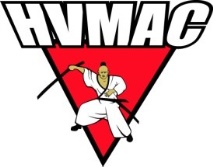  Waratah Schedule 2018   From Monday 10th September Phone: 49677511        Email: waratah@huntermartialarts.com.auMinimite Age 3-4 Kindymite Age 5-6, Dynamite Age 7-9, Dragon   Age 10-14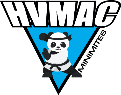 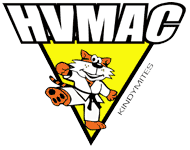 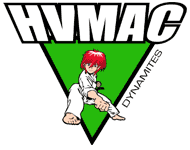 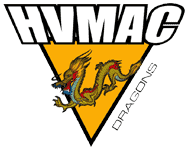               Beginner Dynamites, Dragons, Adults are White, 1 yellow stripe and 2 yellow striped belts.Intermediate Dynamites have Yellow to Green belts.  Intermediate Dragon/Adults have Yellow to Red beltsAdvanced Dynamites have Blue and above belts.  Advanced Dragon/Adults have Green and above beltsMonday3.30 – 4.00pm Minimites4.00 – 4.30pmKindymites4.30 – 5.15pmDynamites All levels5.15 – 6.00pm Xtreme + Dragon Beginner6.00 – 6.30pmLeadership6.30 – 7.15pmDragon Intermediate/Advanced7.15 – 8.00pmAdultsTuesday3.30 – 4.00pm Minimites4.00 – 4.30pmKindymites4.30 – 5.15pmDynamites All levels 5.15 – 6.00pmDragon Beginner and Intermediate6.00 – 6.45pmDragon Advanced6.45 – 7.30pmBlack Belt Prep 7.30 – 8.20pmAdults Wednesday4.00 – 4.30pm Kindymites4.30 – 5.15pmDynamites All levels5.15 – 6.00pmMat Rats + Dragon Beginner6.00 – 6.45pmDragon Intermediate/Advanced6.45 – 7.30pmKobudo7.30 – 8.20pmAdultsThursday10.30 -11.20amAdults3.30 – 4.00pm Minimites4.00 - 4.30pmKindymites4.30 – 5.15pmDynamites All levels5.15 – 6.00pmDragon Beginner and Black Belt Prep Dragon/Adults6.00 – 6.45pmDragon Intermediates and Advanced 6.45 – 7.30pmKumite7.30 – 8.20pmAdultsSaturday – Family Day9.00 – 9.30amMinimites9.30 – 10.00amKindymites10.00 – 10.50amBeginner Dynamites, Dragons, Adults 10.50 – 11.40amIntermediate Dynamites, Dragons, Adults11.40 – 12.30amAdvanced Dynamites, Dragons, Adults 